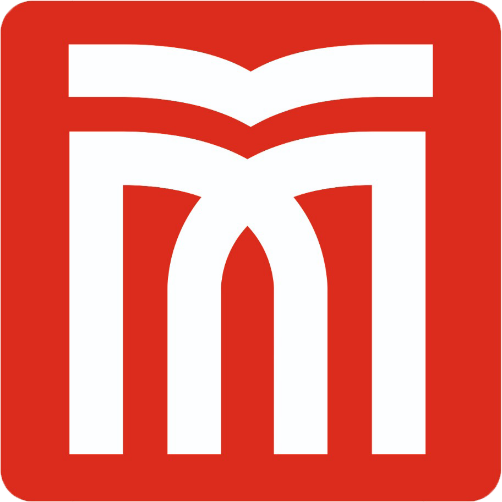 T.C.Muş Alparslan ÜniversitesiMühendislik-Mimarlık FakültesiYazılım Mühendisliği BölümüSTAJ RAPORUÖĞRENCİNİNAdı-Soyadı	:Sınıfı	:Numarası		:MUŞ/2023